МВД РоссииГЛАВНОЕ УПРАВЛЕНИЕ МВД РОССИИ ПО СВЕРДЛОВСКОЙ ОБЛАСТИМЕЖМУНИЦИПАЛЬНЫЙ ОТДЕЛ МВД РОССИИ «ЗАРЕЧНЫЙ»В период с 25.11.2019 по 01.12.2019 в дежурную часть МО МВД России       «Заречный» поступили следующие заявления и сообщения от граждан.В ДЧ МО в 08 часа 20 минут поступило сообщение от гр.Г. о том, что в период времени с 20.00 час. 24.11.2019 по 08.00 час. 25.11.2019 неизвестное лицо, находясь по адресу г. Заречный, ул. Ленинградская в районе дома 10 похитило с припаркованной автомашины БМВ, государственный регистрацонный знак, автомобильные колеса на литых дисках. Ущерб составил 200000 рублей.              Возбужденно уголовное дело.Телефоны дежурной части МО МВД России «Заречный»: 2-10-59, 
7-13-02. Также напоминаем Вам круглосуточный телефон доверия: 8 (343) 358-70-71 и 8 (343) 358-71-61, по которым Вы можете сообщить о преступлениях, свидетелями которых стали Вы, в том числе совершенных сотрудниками МО.МО МВД России «Заречный»  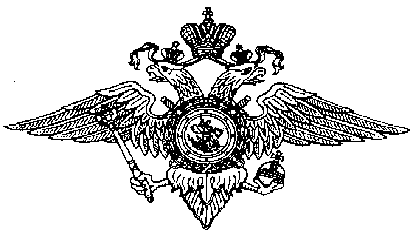 